考生可扫描下方二维码打印报名表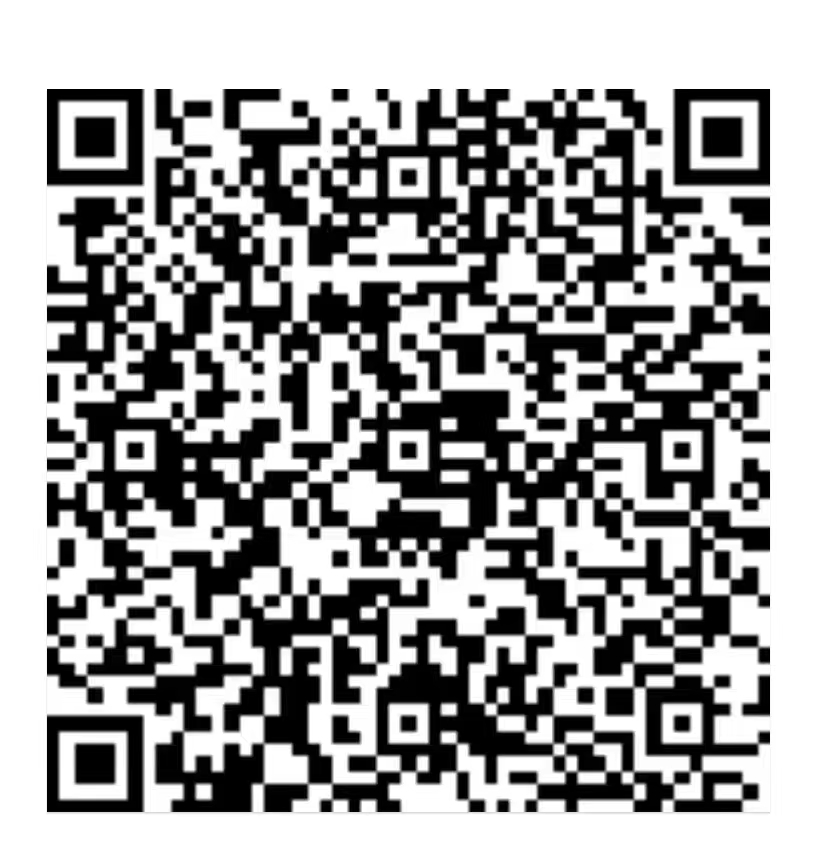 